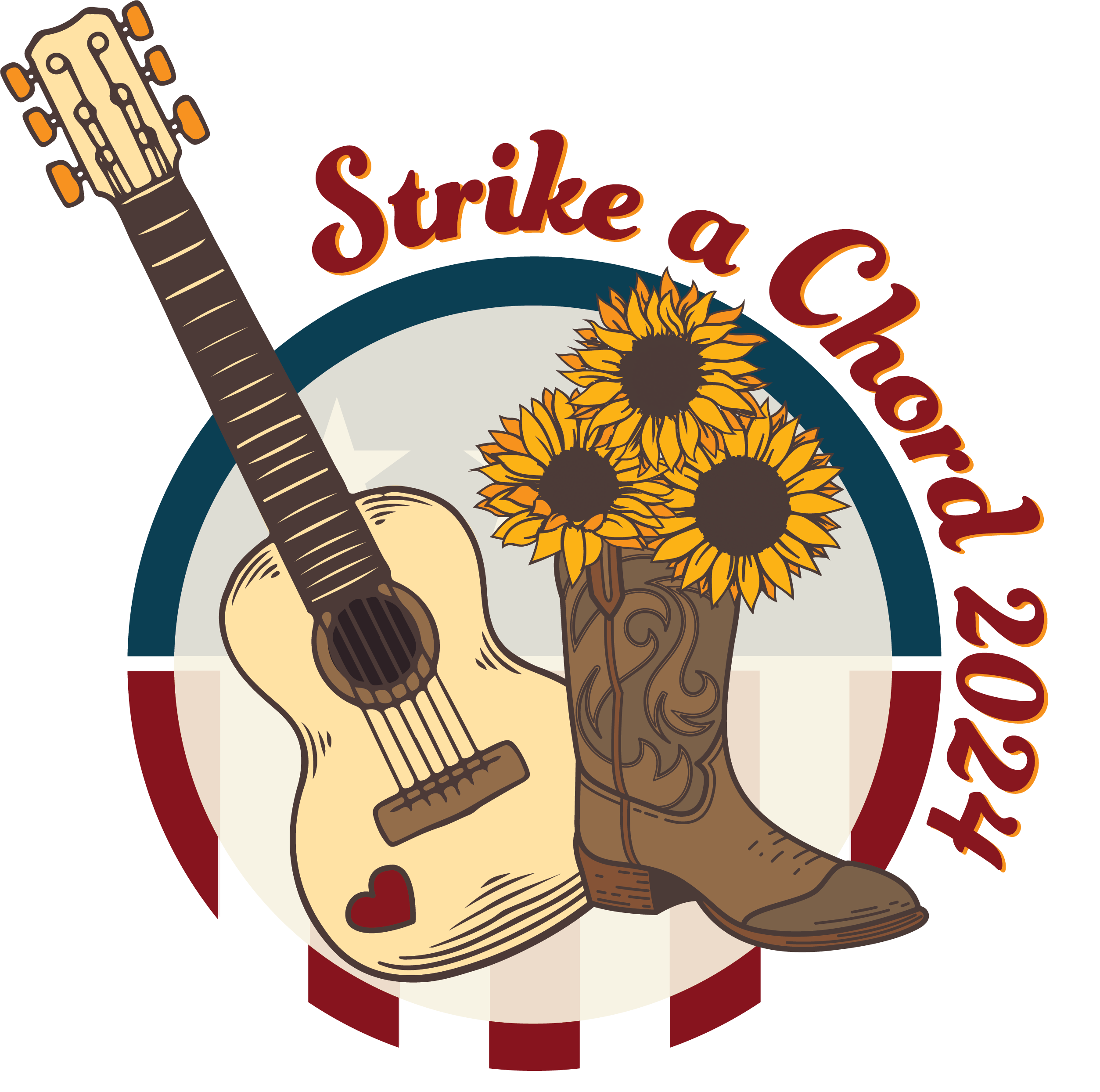 Join Districts 5, 6, 7, 8, 10 & 26 atEOP #2 for Zone 2Saturday October 14, 2023Tiffin Masonic TempleRegistration ~ 9:00 am – 1:00 pmWorkshops ~ 9:30 am – 11:15 amLunch ~ 11:15 am – 12:30 pmMain Session ~ 1:00 pm - 3:00 pmBring Your Red Book, Ritual, Calendars, Notepad and Pen/Pencil Lunch provided by Marla’s Cutting Crew. Cost is $15/Person – Due by October 1, 2023Menu: Your Choice of Ham & Cheese or Turkey & Cheese with a bag of chips, fruit cup and cookie. Bottled water will be available. --------------------------------------------------------------------------------------------------------Make Check payable to Marla’s Cutting Crew and send to Rita Dropsey, 1206 Larelwood Rd, Mansfield OH 44907Contact’s Name: ___________________________________ Phone: _________________Email: ______________________________________________________________________No. of Ham & Cheese Reservations 		______ x $15 = ________________No. of Turkey & Cheese Reservations	______ x $15 = ________________    Total Due = ________________Names of those on this reservation: ________________________________________________________________________________________________________________________________________________________________________________________________9:30 – 10:15am ~ Workshop #110:30 – 11:15am ~ Workshop #2ConductressesConductressesWorthy Matrons & Worthy PatronsAss. Matrons & Ass. PatronsDistrict CharitiesMembership/CommunicationsChairmen of ArrangementsStar Points, Chaplain, Marshal